Worksheet#1:   BEGINNING PROGRAMMINGCrossword Puzzle
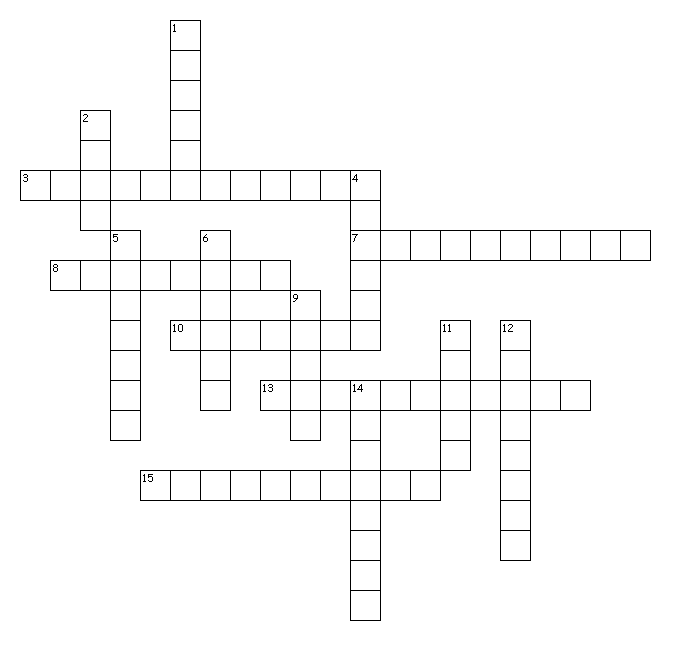 CluesAcross3. pane for trying out Java code.7. <, >, ==, !=, <=, >= are ______________ operators.8. _______________ point numbers are numbers with a decimal point in them.10. tells the compiler to change the type of the item to the specified type.13. pane for creating programs.15. are individual characters that can be made with one key stroke on your keyboard.Down1. a free integrated development environment for doing Java programming.2. +, -, *, /, and % are ________________ operators.4. an object that has a sequence of characters.5. true or false values that are represented by the type __________________.6. numbers made up of only 2 digits.9. pane for listing of open files.11. uses 8 bits.12. are written to run on computers.14. numbers without fractional parts.Worksheet#1:   BEGINNING PROGRAMMINGCrossword Puzzle
ANSWER KEYAcross3. Interactions7. Relational8. Floating10. Casting13. Definitions15. CharactersDown1. DrJava2. Math4. String5. Boolean6. Binary9. Files11. Bytes12. Programs14. Integers